法恩莎品牌高端化：用意式美学设计东方生活广 告 主：法恩莎所属行业：家居执行时间：2019.07-2020.12参选类别：跨媒体整合类营销背景1、法恩莎是箭牌家居集团旗下的高端卫浴&瓷砖品牌，但品牌价值没能支持其高端定位，消费者不认可，难以形成品牌溢价，陷入与其他内部子品牌互相竞争消耗的局面。2、法恩莎旗下有卫浴和瓷砖2大品类，然而卫浴与瓷砖价值分散，没有形成统一的品牌合力。3、法恩莎品牌天然的“意式”“艺术”基因优势被被束之高阁，没有坚持深化放大。营销目标将法恩莎打造成名副其实的高端卫浴&瓷砖品牌1、找到一个可支撑法恩莎高端定位的品牌价值，找到一个意式家居品牌在中国落地生根的方式；2、法恩莎高端品牌形象和品牌价值的系统化呈现；策略与创意一、品牌价值梳理运用金字塔定位体系，为法恩莎寻找到一个与中国高端消费人群共鸣的品牌价值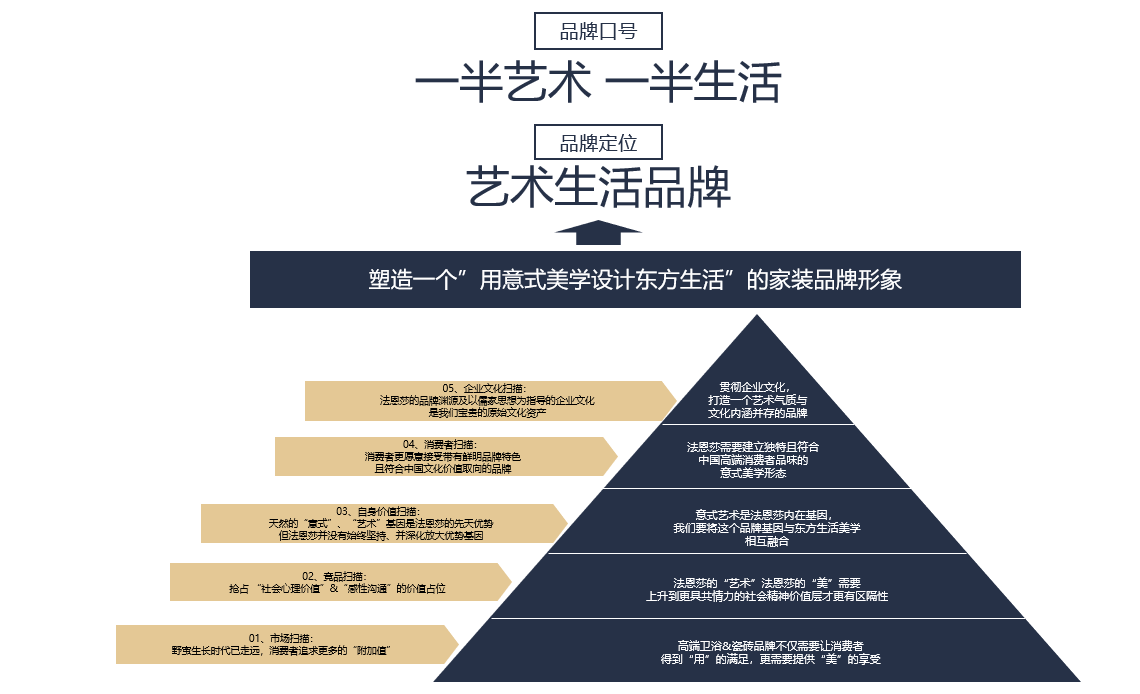 一半艺术 一半生活：我太了解你了了解你有着超明确目标了解你有超高行动力了解你不愿意浪费生命的每一秒也了解你在极度繁忙之余也会抽10分钟慢跑锻炼身体花2小时听一场放松身心的音乐会……我愿意在这座钢筋水泥的喧嚣城市给倾情工作的你给雅奢姿调的你给在艺术和生活自由切换的你一个完整的空间在这里找到属于你的生活本来的样子一半艺术，一半生活二、品牌形象系统化呈现6大维度呈现组合形式，垂直圏层与大众圈层系统化渗透通过视觉、听觉、艺术跨界等6大呈现形式，将法恩莎的品牌形象从垂直圏层到大众圏层进行系统化的逐步渗透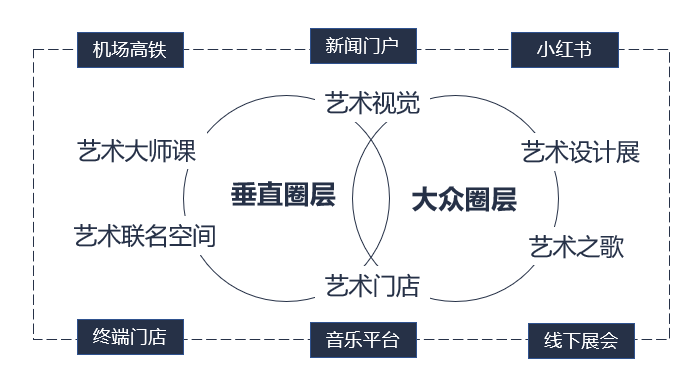 执行过程/媒体表现FAENZA法恩莎还携手歌手alan阿兰推出品牌歌曲《Living your art》在 QQ 音乐、酷狗音乐、酷我音乐、网易云音乐等音乐平台重磅上线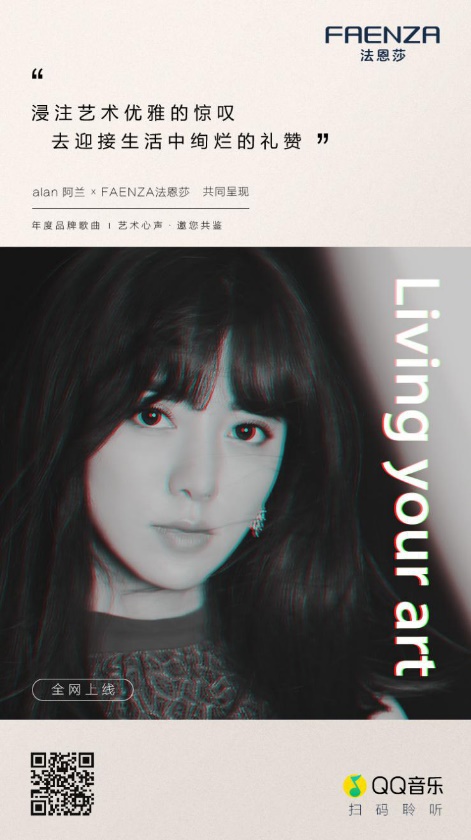 二、联合意大利知名建筑设计师Emiliano Onesti艺术化升级法恩莎终端展示系统打造出沉浸式的国际化艺术购物体验，提高了消费者对品牌高端艺术的感知，终端单值提升了30%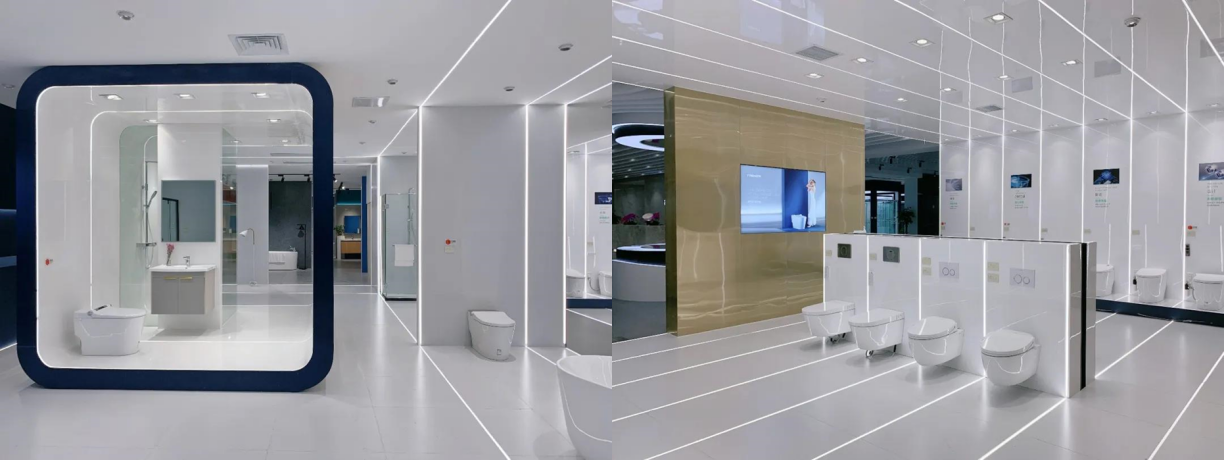 三、携手新加坡BLAKK公司为法恩莎打造全新的艺术视觉平面亮相上海、成都、西安、南京、长沙等机场高铁，向艺术生活出发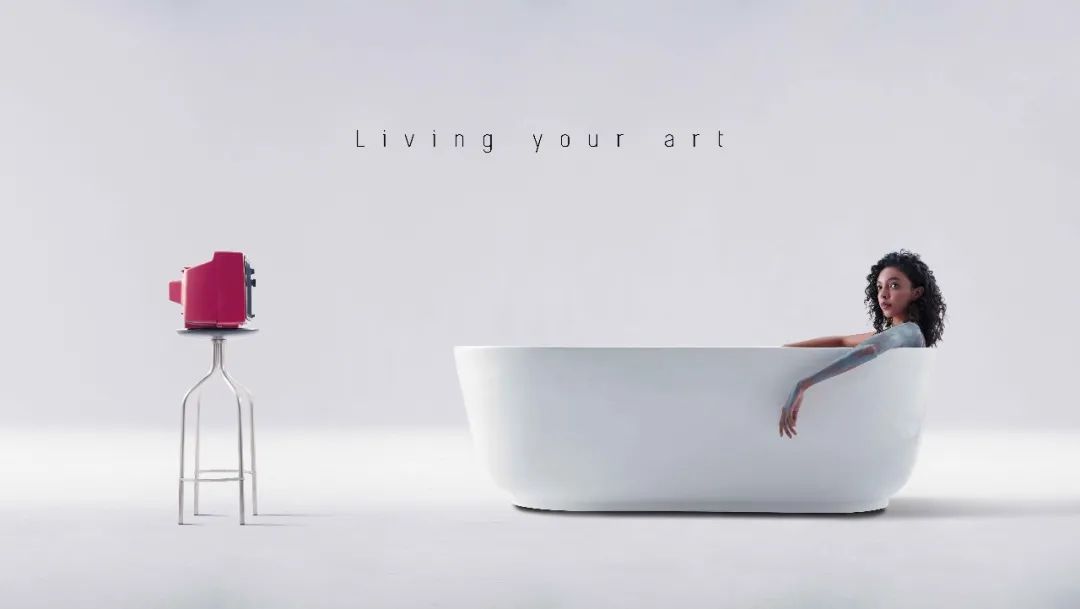 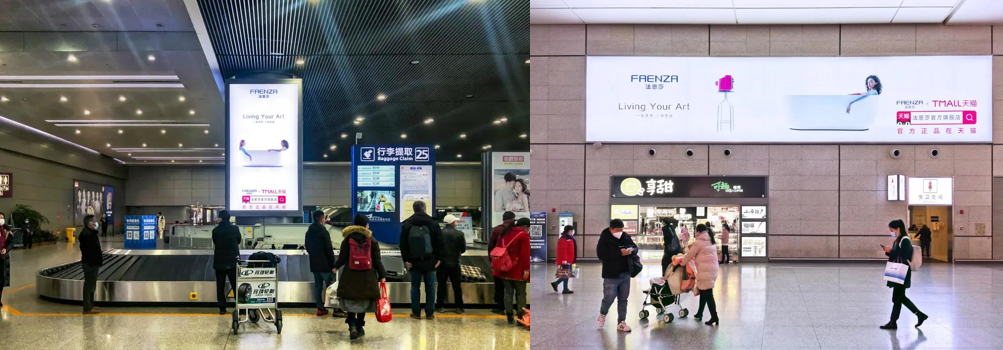 四、联手四大国际设计大咖，推出四个艺术美学联名空间四大国际设计大咖：杨明洁、Leonid Krykhtin、Emiliano Onesti 、Kelvin Goh，为消费者呈现艺术与现实相结合的典范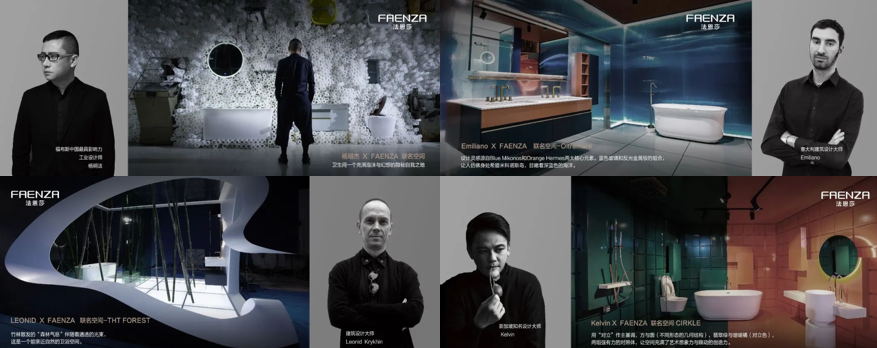 五、联合亚洲设计艺术十课堂打造#设计创造美好生活——法恩莎十堂课设计师同学会#在广州、成都、深圳等地构建设计领地，为众多设计师提供设计的理论、方法与思潮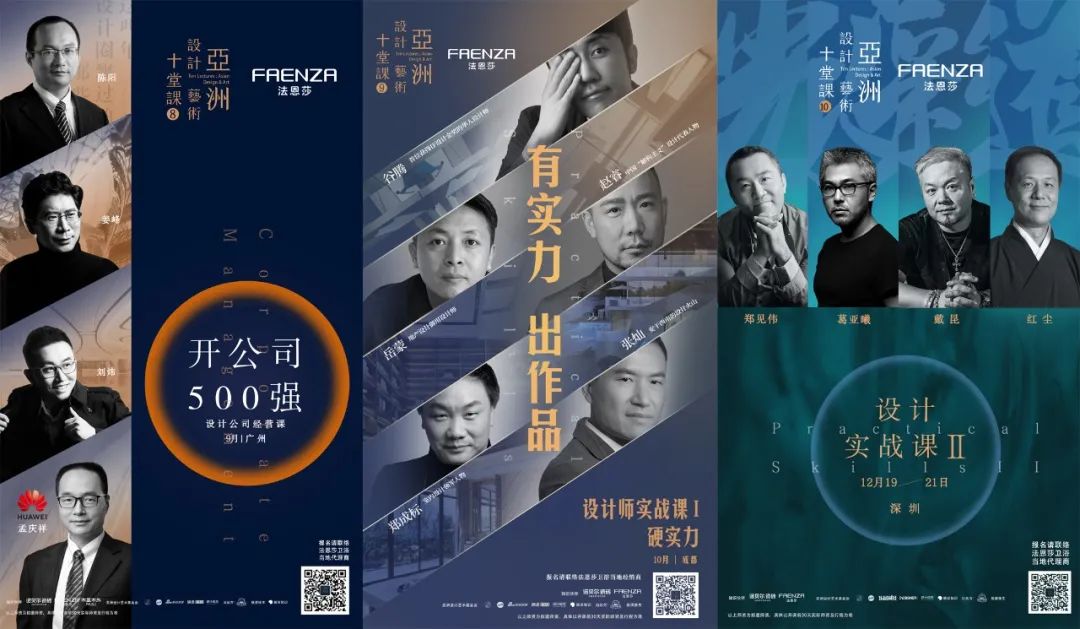 六、在广州艺术节上打造了一片以马戏团概念为主题的品牌创意装置秀丰富的色彩，欢乐的气息，趣味又不显呆板地呈现富有艺术气息的卫浴家具产品，并邀请小红书达人现场打卡，进行更大范围的扩散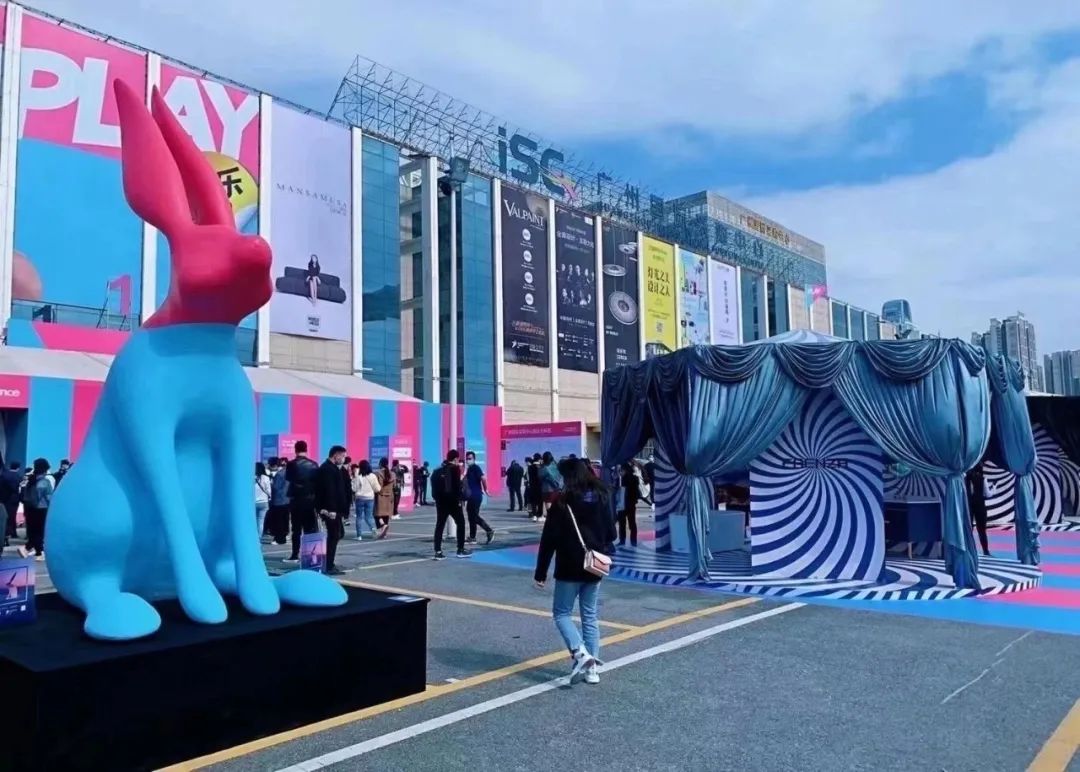 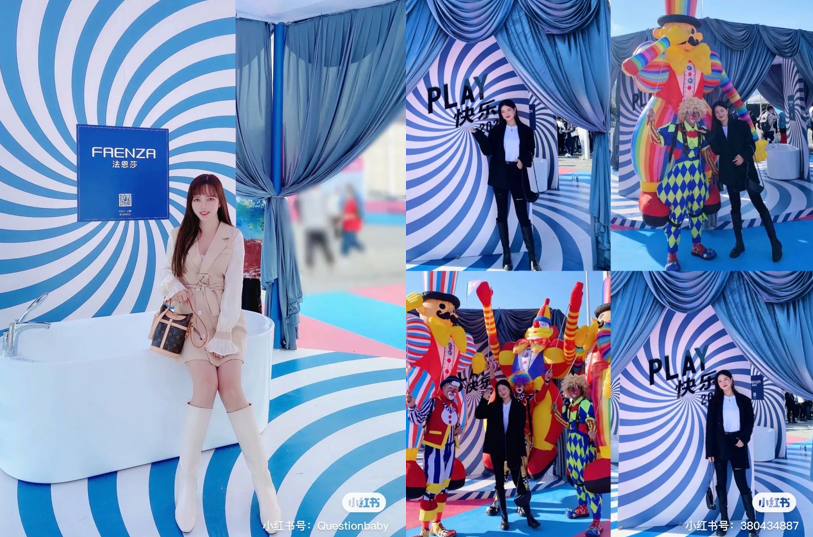 营销效果与市场反馈品牌价值的系统化呈现，收获了大众消费者圈层、设计师圈层以及行业内的认可，提高了消费者对法恩莎品牌高端艺术形象的认同，实现了品牌溢价力的提升，终端门店的客单值提升了30%。